REQUERIMENTO DE MATRÍCULA ALUNO INICIANTE NO PPGBRPHAno: 202__ semestre: __Nome: ________________________________________________________________________CPF: _________________________________________________________________________Endereço:                Logradouro: __________________________________________________________               Bairro: ______________________________________________________________                Cidade: ___________________________________  UF:         CEP: ______________Telefone residencial: (     ) ________________ Telefone celular: (     ) __________________Telefone comercial: (    ) _________________E-mail: _____________________________________________________________________  Orientador: ____________________________________________________________________Data: Goiânia, _________/_____________/_______________________________________________                     __________________________________        Assinatura do discente                                                           Assinatura do orientador_____________________________________________________________________________COMPROVANTE DE MATRÍCULAANO: 202__ SEMESTRE:________________________________________________Secretário (a) da Pós-Graduação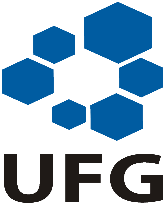 UNIVERSIDADE FEDERAL DE GOIÁSINSTITUTO DE PATOLOGIA TROPICAL E SAÚDE PÚBLICAPROGRAMA DE PÓS-GRADUAÇÃO EM BIOLOGIA DA RELAÇÃO PARASITO-HOSPEDEIRORua 235, S/N- Setor Universitário - Goiânia-GO CEP 74605-050Fone (62) 3209.6362 – 3209.6102 Email : ppgbrph@gmail.com – site : https://bioparasitohospedeiro.iptsp.ufg.br 